PERNYATAAN KEASLIAN SKRIPSIDengan ini saya menyatakan bahwa skripsi yang saya tulis sebagai salah satu syarat untuk memperoleh gelar Sarjana Pendidikan dan diajukan pada Jurusan Pendidikan Guru  Madrasah Ibtidaiyah Fakultas Tarbiyah dan Keguruan Institut Agama Islam Negeri Sultan Maulana Hasanuddin Banten ini sepenuhnya asli merupakan hasil karya tulis ilmiah saya pribadi.Adapun tulisan maupun pendapat orang lain yang terdapat dalam skripsi ini telah saya sebutkan kutipannya secara jelas sesuai dengan etika keilmuan yang berlaku di bidang penulisan karya ilmiah.Apabila kemudian hari terbukti bahwa sebagian atau seluruh isi skripsi ini merupakan hasil perbuatan plagiarisme atau mencontek karya tulis orang lain, saya bersedia untuk menerima sanksi berupa pencabutan gelar kesarjanaan yang saya terima ataupun sanksi akademik lain sesuai dengan peraturan yang berlaku.Serang,    Agustus 2017     	           					SRI MULYATI       NIM: 132400586ABSTRAKNama : Sri Mulyati, NIM: 132400586, Judul Skripsi “Penerapan Model Auditory Intellectually Repetition (AIR) Untuk Meningkatkan Hasil Belajar IPA Materi Daur Air (PTK di Kelas V SDN Harjatani Kecamatan Kramatwatu Kabupaten Serang)”.Hasil belajar yang rendah merupakan salah satu masalah yang dialami siswa kelas V SDN Harjatani, observasi yang dilakukan terhadap hasil belajar IPA siswa semester II menunjukkan bahwa siswa dinyatakan belum tuntas. Berdasarkan permasalahan tersebut maka perlu diadakan perbaikan dalam meningkatkan hasil belajar siswa yaitu dengan menggunakan model Auditory Intellectually Repetition (AIR). Rumusan masalah dalam penelitian ini adalah (1). Bagaimana penerapan model pembelajaran Auditory, Intellectually, Repetition (AIR) dalam meningkatkan hasil belajar IPA materi Daur Air pada kelas V SDN Harjatani? (2). Bagaimana aktivitas belajar siswa dalam pembelajaran IPA materi Daur Air dengan menggunakan model Auditory, Intellectually, Repetition (AIR) ?. Tujuan penelitian ini adalah : (1). Untuk memperbaiki penerapan model pembelajaran Auditory, Intellectually, Repetition (AIR) dalam meningkatkan hasil belajar siswa kelas V semester 2 tahun ajaran 2016-2017 dalam mata pelajaran IPA. (2). Untuk meningkatkan aktivitas belajar siswa terhadap pembelajaran IPA materi daur air digunakan model Auditory, Intellectually, Repetition (AIR). Penelitian ini merupakan penelitian tindakan kelas dengan 2 siklus. Tiap siklus terdiri dari 4 tahapan, yaitu perencanaan, pelaksanaan, pengamatan, dan refleksi. Subyek penelitian ini berjumlah 50 siswa, terdiri dari 25 laki-laki dan 25 perempuan. Teknik pengumpulan data dilakukan melalui tes, observasi, dokumentasi, dan catatan lapangan. Hasil penelitian menunjukkan; (1). Pengelolaan pembelajaran IPA dengan menggunakan model pembelajaran AIR dapat terlaksana dengan baik, pada siklus I 65% dengan kategori baik dan meningkat pada siklus II menjadi 88% dengan kategori baik sekali. (2). Aktivitas guru dinyatakan tuntas dengan perolehan persentase pada siklus I sebesar 80,5% dengan kategori cukup baik dan mengalami peningkatan pada siklus II menjadi 94,4% dengan kategori baik sekali. Sedangkan aktivitas belajar siswa pada siklus I sebesar 75% dengan kategori baik dan meningkat pada siklus II menjadi 85,4% dengan kategori sangat baik. Dapat disimpulkan bahwa hasil belajar siswa kelas V SDN Harjatani meningkat dan berhasil dengan baik setelah diterapkannya model pembelajaran AIR. Kata kunci: model pembelajaran Auditory Intellectualy Repetition (AIR), hasil belajar IPA.FAKULTAS TARBIYAH DAN KEGURUAN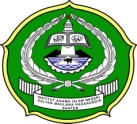 INSTITUT AGAMA ISLAM NEGERISULTAN MAULANA HASANUDDIN BANTENAssalamu’alaikum Wr.Wb. Dipermaklumkan dengan hormat, bahwa setelah membaca dan menganalisis serta mengadakan koreksi seperlunya, kami berpendapat bahwa skripsi saudari Sri Mulyati, NIM : 132400586 yang berjudul “Penerapan Model Auditory, Intellectually, Repetition (AIR) Untuk Meningkatkan Hasil Belajar IPA Materi Daur Air (PTK di Kelas V SDN Harjatani Kecamatan Kramatwatu Kabupaten Serang)”, telah dapat diajukan sebagai salah satu syarat untuk melengkapi ujian munaqasyah pada Fakultas Tarbiyah dan Keguruan Jurusan Pendidikan Guru Madrasah Ibtidaiyah Institut Agama Islam Negeri Sultan Maulana Hasanuddin Banten.Demikian atas segala perhatian Bapak, kami ucapkan terimakasih.Wassalamualaikum Wr.Wb.Serang,   Agustus 2017  PERSETUJUAN“PENERAPAN MODEL AUDITORY , INTELLECTUALLY, REPETITION (AIR) UNTUK MENINGKATKAN HASIL BELAJAR IPA MATERI DAUR AIR .” (PTK di Kelas V SDN Harjatani Kecamatan Kramatwatu Kabupaten Serang)    Oleh:PENGESAHANSkripsi a.n. Sri Mulyati, NIM: 132400586 yang berjudul “Penerapan Model Auditory, Intellectually, Repetition (AIR) Untuk Meningkatkan Hasil Belajar IPA Materi Daur Air (PTK di Kelas V SDN Harjatani Kecamatan Kramatwatu Kabupaten Serang)”, telah diajukan dalam sidang Munaqosah Institut Agama Islam Negeri Sultan Maulana Hasanuddin Banten.Skripsi tersebut telah disahkan dan diterima sebagai salah satu syarat untuk memperoleh gelar Sarjana Pendidikan (S.Pd). Pada Fakultas Tarbiyah dan Keguruan Institut Agama Islam Negeri Sultan Maulana Hasanuddin Banten.					Serang,  Agustus 2017PERSEMBAHANSaya persembahkan skripsi ini terutama untuk  orang tua saya, bapak Sufendi dan ibu Mu’awanah yang telah mendukung saya dalam hal moril dan materil, atas ridho dan Do’anyalah sehingga skripsi ini dapat terselesaikan. Terimakasih saya ucapkan kepada keluarga (kakak dan adik-adikku ) serta sahabat-sahabat yang selalu memberikan motivasi dan dukungannya selama proses pembuatan skripsi ini.MOTTO“Hari Ini Berjuang, Besok Raih Kemenangan !!”RIWAYAT HIDUPPenulis bernama Sri Mulyati merupakan putri kedua dari pasangan Bapak Sufendi dan Ibu Mu’awanah. Penulis dilahirkan di Serang pada tanggal 09 Agustus 1994. Alamat Kp. Larangan Rt/Rw 004/002 Ds. Harjatani Kec. Kramatwatu kab.Serang banten.	Pendidikan formal yang ditempuh penulis adalah sebagai berikut: Sekolah Dasar (SD) Negeri Larangan lulus tahun 2007,  kemudian melanjutkan ke Madrasah Tsanawiyah (MTS) Al-Inayah lulus Tahun 2010, kemudian di Madrasah Aliyah (MA) Al-Inayah lulus tahun 2013. Setelah itu dan tahun 2014 masuk perguruan tinggi Institut Agama Islam Negeri (IAIN) Sultan Maulana Hasanuddin Banten, pada Fakultas Tarbiyah dan Keguruan Jurusan Pendidikan Guru Madrasah Ibtidaiyah (PGMI). Demikian catatan singkat mengenai riwayat hidup penulis.KATA PENGANTARBismillaahirrohmaanirrahiimSegala puji dan syukur bagi Allah SWT yang telah memberikan segala nikmat dan kemudahan kepada penulis sehingga dapat menyelesaikan skripsi yang berjudul Penerapan Model Auditory Intellectually Repetition (AIR) Untuk Meningkatkan Hasil Belajar IPA Materi Daur Air (PTK di Kelas V SDN Harjatani Kecamatan Kramatwatu Kabupaten Serang)”, Shalawat serta salam selalu tercurah kepada Nabi Muhammad SAW, keluarga, serta para sahabatnya yang senantiasa setia hingga akhir zaman. Skripsi ini dibuat untuk memenuhi salah satu syarat untuk menempuh ujian sarjana program studi Pendidikan Guru Madrasah Ibtidaiyah.Atas dorongan dan dukungan dari semua pihak yang telah banyak membantu penulis mengucapkan terimakasih. Terutama penulis mengucapkan banyak terima kasih kepada :Bapak Prof. Dr. Fauzul Imam M.A. Rektor IAIN Sultan Maulana Hsanuddin Banten yang telah memberikan kesempatan kepada penulis untuk bergabung dan belajar di lingkungan IAIN SMH Banten.Bapak Dr. H. Subhan, M.Ed. selaku Dekan Fakultas Tarbiyah dan Keguruan IAIN SMH Banten.Bapak H. Muhammad Rifqi Rijal, S.Si., M.M.Pd. selaku Ketua Jurusan Pendidikan Guru Madrasah Ibtidaiyah (PGMI) IAIN SMH Banten yang telah mengarahkan, mendidik serta memberikan motivasi kapada penulis.Bapak Dr. H. Agus Gunawan, M.Pd Sebagai Pembimbing I dan bapak  H. Mansur,S.Pd.,M.Pd. sebagai Pembimbing II yang telah memberikan bimbingan dan arahan dalam menyelesaikan skripsi ini.Bapak dan Ibu Dosen IAIN SMH Banten, terutama yang telah mengajar dan mendidik penulis selama kuliah di IAIN SMH Banten.Ibu Hj, Erliza Rifai, S.Pd., selaku Kepala SDN Harjatani yang telah memberikan izin untuk menjadikan sekolah  yang dipimpinnya sebagai tempat penelitian ini.Ibu Supenti, S.Pd selaku wali kelas di Kelas V B SDN Harjatani, yang telah memberikan izin untuk meneliti di kelas yang beliau ajar.Segenap dewan guru beserta staff yang telah memberikan bantuan selama penelitian.Kepada kedua orang tuaku, yang telah mendukung saya sampai saat ini. Dan dengan do’anyalah sehingga skripsi ini dapat terselesaikan.Keluargaku (Teh Diana Mulyana, Adikku Aan Hendriani dan Ina Afiana) serta sahabat yang sudah menjadi motivator pribadi dan semua pihak yang telah membantu dalam berbagai hal sehingga memudahkan penulisan menyusun skripsi ini. Rekan–rekan PGMI angkatan 2013Atas segala bantuan yang telah diberikan, penulis berharap semoga Allah SWT membalasnya dengan pahala yang berlimpah. Penulis juga menyadari bahwa skripsi ini masih jauh dari kesempurnaan, untuk itu kritik dan saran yang positif dari pembaca sangat penulis harapkan guna perbaikan selanjutnya. Akhirnya hanya kepada Allah penulis berharap semoga skripsi ini bermanfaat bagi kita semua. Amin.Serang,   Agustus 2017Penulis,Sri Mulyati         NIM: 132400586DAFTAR GRAFIKGrafik 4.1 Rekapitulasi Nilai Prasiklus		44Grafik 4.2 Rekapitulasi Nilai Siklus I		56Grafik 4.3 Rekapitulasi Nilai SIklus II		67Grafik 4.4 Rekapitulasi Hasil Belajar		75Nomor	: Nota DinasLamp	:1(satu) EksemplarHal 	:Usulan Munaqasyah	 a.n. Sri MulyatiNIM: 132400586KepadaYthBapak Dekan FakultasTarbiyah dan KeguruanIAIN SMH BantenDi – 	SerangPembimbing I, Dr. Asep Saefurohman,S.Si, M.Si. NIP. 19780827  2003121 003Pembimbing II,H. Mansur M.Pd.         NIP : 197906152005501 1006SRI MULYATI  NIM. 132400586Mengetahui,Mengetahui,Pembimbing IDr. Asep Saefurohman,S.Si, M.Si. NIP. 19780827  2003121 003Pembimbing IIH. Mansur M.Pd.         NIP : 19790615 2005501 1 006Mengetahui,Mengetahui,DekanFakultas Tarbiyah dan KeguruanDr. H. Subhan, M.Ed.NIP. 19680910 200003 1 001Ketua JurusanPendidikan Guru Madrasah IbtidaiyahH. M. Rifqi Rijal, S.Si., M.M.Pd.      NIP. 19740731 199903 1 001Sidang Munaqosah,Sidang Munaqosah,Ketua Merangkap Anggota,Akrom, S.Ag., M.Si.NIP. 19750806 200501 1 005Sekretaris Merangkap Anggota,Imas Masto’ah, M.Pd.NIP.Anggota,Anggota,Penguji I,Hj. Enung Nugraha, M.Pd.NIP. 19711010 199903 2 002Penguji IIWida Rachmiati, M.Pd.NIP. 19820104 2006042 001Pembimbing I, Dr. Asep Saefurohman,S.Si, M.Si. NIP. 19780827  2003121 003Pembimbing II,H. Mansur M.Pd.         NIP : 197906152005501 1006